Họ, tên thí sinh:…………………………………………………Số báo danh: ……………………………………………………Cho biết nguyên tử khối của các nguyên tố: ; Các thể tích khí đều đo ở điều kiện tiêu chuẩn; giả thiết các khí sinh ra không tan trong nước.Câu 41. Natri phản ứng với clo sinh ra sản phẩm nào sau đây?	A. .	B..	C..	D..Câu 42. Dung dịch chất nào sau đây không hòa tan được  ?	A..	B..	C..	D..Câu 43. Ở điều kiện thường, chất nào sau đây là chất rắn?	A.Đimetylamin.	B.Etylamin.	C.Glyxin.	D.Metylamin.Câu 44. Cho thanh kim loại  vào dung dịch chất nào sau đây sẽ xảy ra hiện tượng ăn mòn điện hóa học?	A..	B..	C..	D..Câu 45. Nước cứng vĩnh cửu tác dụng với chất nào sau đây thu được kết tủa?	A..	B..	C..	D..Câu 46. Trong điều kiện không có oxi, sắt phản ứng với lượng dư dung dịch nào sau đây sinh ra muối sắt(III)?	A.  đặc, nóng.	B. đặc, nguội.	C. loãng.	D.HCl loãng.Câu 47. Trong phản ứng của kim loại  với khí , một nguyên tử  nhường bao nhiêu electron?	A.1.	B.3 .	C.4 .	D.2 .Câu 48. Công thức của etyl axetat là	A..	B..	C..	D..Câu 49. Điện phân nóng chảy , ở catot thu được chất nào sau đây?	A..	B..	C.Na.	D..Câu 50. Trùng hợp vinyl clorua tạo thành polime nào sau đây?	A.Polibutađien.	B.Polietilen.	C.Poli(vinyl clorua).	D.Policaproamit.Câu 51. Chất nào sau đây là muối axit?	A..	B..	C..	D..Câu 52. Trong công nghiệp, nhôm được sản xuất bằng phương pháp điện phân nóng chảy chất nào sau đây?	A..	B..	C..	D..Câu 53. Tác nhân chủ yếu gây "hiệu ứng nhà kính" là do sự tăng nồng độ trong khí quyển của chất nào sau đây?	A..	B..	C..	D..Câu 54. Chất nào sau đây là chất béo?	A.Xenlulozo:.	B.Axit stearic.	C.Glixerol.	D.Tristearin.Câu 55. Kim loại nào sau đây có khối lượng riêng nhỏ nhất?	A..	B.Li.	C..	D.W.Câu 56. Chất nào sau đây có 2 nguyên tử cacbon trong phân tử?	A.Ancol propylic.	B.Ancol metylic.	C.Ancol etylic.	D.Ancol butylic.Câu 57. Chất nào sau đây là amin bậc một?	A..	B..	C..	D..Câu 58. Crom(III) oxit là chất rắn màu lục thẫm, được dùng tạo màu lục cho đồ sú, đồ thủy tinh. Công thức của crom(III) oxit là	A..	B.CrO.	C..	D..Câu 59. Kim loại nào sau đây tác dụng với  (dư) tạo thành dung dịch kiềm?	A.Hg.	B..	C..	D.Ag.Câu 60. Chất nào sau đây có phản ứng tráng bạc?	A.Saccarozor.	B.Xenlulozơ.	C.Tinh bột.	D.Glucozo.Câu 61. Hòa tan hết 2,02 gam hỗn hợp gồm  và  cần vừa đủ  dung dịch , sau phản ứng thu được dung dịch chứa  gam hỗn hợp muối. Giá trị của  là	A.3,67 .	B.4,21 .	C.4,15 .	D.3,85 .Câu 62. Phát biểu nào sau đây đúng?	A.Trùng hợp buta-1,3-đien thu được polibuta-1,3-đien.	B.Amilopectin có cấu trúc mạch polime không phân nhánh.	C.Tơ xenlulozơ axetat và tơ visco đều là tơ tổng hợp.	D.Polistiren được điều chế bằng phản ứng trùng ngưng stiren.Câu 63. Thí nghiệm nào sau đây không xảy ra phản ứng?	A.Cho dung dịch  vào dung dịch .	B.Cho dung dịch  vào dung dịch .	C.Cho thanh kim loại  vào dung dịch .	D.Cho thanh kim loại  vào dung dịch  loãng.Câu 64. Trong công nghiệp, saccarozơ là nguyên liệu để thủy phân thành glucozơ và fructozơ dùng trong kĩ thuật tráng gương, ruột phích. Để thu được  glucozơ cần thủy phân  kg saccarozơ với	A.25,65 .	B.85,50 .	C.42,75 .	D.51,30 .Câu 65. Để phản ứng vừa đủ với 1,24 gam amin  (no, đơn chức, mạch hở) cần  dung dịch. Công thức phân tử của  là	A..	B..	C..	D..Câu 66. Chất  được tạo thành trong cây xanh nhờ quá trình quang hợp. Thủy phân hoàn toàn  (xúc tác axit) thu được chất . Chất  có nhiều trong quả nho chín nên còn được gọi là đường nho. Hai chất  và  lần lượt là	A.Tinh bột và glucozơ.	B.Xenlulozơ và saccarozơ.	C.Xenlulozơ và fructozơ.	D.Tinh bột và saccarozơ.Câu 67. Đốt cháy 5,4 gam kim loại  (có hóa trị không đổi) trong 1,4 lít khí  đến phản ứng hoàn toàn được chất rắn . Hòa tan hết  trong dung dịch  dư thu được 2,24 lít khí . Kim loại  là	A..	B..	C.Zn.	D.Mg.Câu 68. Xà phòng hóa este  có công thức phân tử  bằng dung dịch  dư thu được muối  và ancol  (bậc II). Công thức cấu tạo thu gọn của  là	A..		B..	C..  		D..Câu 69. Cho 4 dung dịch riêng biệt:  và . Số dung dịch có khả năng phản ứng được với kim loại  là	A.3 .	B.4 .	C.2 .	D.1 .Câu 70. Thủy phân hoàn toàn 14,8 gam este đơn chức  bằng dung dịch  dư, đun nóng, thu được 16,4 gam muối  và  gam ancol . Giá trị của  là	A.6,4 .	B.4,6 .	C.3,2.	D.9,2 .Câu 71. Cho các phát biểu sau:(a) Isoamyl axetat có mùi thơm của chuối chín.(b) Luuu hóa cao su buna thu được cao su buna-S.(c) Đun nóng mỡ lợn với dung dịch  đặc, thu được xà phòng.(d) Nhỏ vài giọt dung dịch  vào lát cắt của củ khoai lang xuất hiện màu xanh tím.(đ) Nhỏ dung dịch Gly-Val vào ống nghiệm chứa  xuất hiện hợp chất màu tím.Số phát biểu đúng là	A.5.	B.4 .	C.2 .	D.3 .Câu 72. Thực hiện các thí nghiệm sau:(a) Cho kim loại  vào dung dịch .(b) Cho kim loại  vào dung dịch  dư.(c) Cho dung dịch  vào dung dịch .(d)  vào dung dịch  đun nóng.(đ) Cho dung dịch  vào dung dịch .Sau khi các phản ứng kết thúc, số thí nghiệm vừa thu được kết tủa vừa thu được chất khí là	A.5 .	B.3 .	C.2 .	D.4 .Câu 73. Một loại phân NPK có độ dinh dưỡng được ghi trên bao bì như ở hình bên.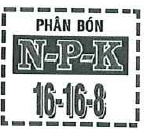 Để cung cấp 17,2 kg nitơ, 3,5 kg photpho và 8,3 kg kali cho một thửa ruộng, người ta sử dụng đồng thời x kg phân NPK (ở trên), y kg đạm urê (độ dinh dưỡng là 46%) và z kg phân kali (độ dinh dưỡng là 60%). Tổng giá trị (x + y + z) là62,6.	B.77,2.	C.80,0.	D.90,0.Câu 74. Chất béo  gồm các triglixerit. Phần trăm khối lượng của cacbon và hiđro trong  lần lượt là  và . Xà phòng hóa hoàn toàn  gam  bằng dung dịch  dư, đun nóng thu được a gam muối. Mặt khác, cứ  gam  phản ứng tối đa với  trong dung dịch. Giá trị của a là	A.105,24.	B.104,36 .	C.103,28 .	D.102,36 .Câu 75. Bình "ga" loại 12 cân sử dụng trong hộ gia đình  có chứa  khí hóa lỏng (LPG) gồm propan và butan với tỉ lệ mol tương ứng là . Khi được đốt cháy hoàn toàn, 1 mol propan tỏa ra lượng nhiệt là  và 1 mol butan tỏa ra lượng nhiệt là . Trung bình, lượng nhiệt tiêu thụ từ đốt khí "ga" của hộ gia đình Y là  ngày và hiệu suất sử dụng nhiệt là . Sau bao nhiêu ngày hộ gia đình  sử dụng hết bình ga trên?	A.30 ngày.	B.60 ngày.	C.40 ngày.	D.20 ngày.Câu 76. Hỗn hợp  gồm  và . Nung 42,8 gam  trong bình kín chứa  khí  thu được chất rắn  (chỉ gồm  và các oxit) và 0,1 mol khí . Hòa tan hết  trong dung dịch  nồng độ  thu được 6,72 lít khí  và dung dịch  chỉ chứa muối. Cho tiếp dung dịch  dư vào  thu được 244,1 gam kết tủa gồm  và . Biết các phản ứng xảy ra hoàn toàn. Nồng độ phần trăm của  trong  gần nhất với giá trị nào sau đây?	A..	B..	C..	D..Câu 77. Hỗn hợp  gồm axit cacboxylic đơn chức , ancol no đa chức  và chất  là sản phẩm của phản ứng este hóa giữa  với . Trong , số mol của  lớn hơn số mol của . Tiến hành các thí nghiệm sau:Thí nghiệm 1: Cho 0,5 mol  phản ứng với dung dịch  dư thu được 3,36 lít khí .Thí nghiệm 2: Cho  vào dung dịch  dư, đun nóng thì có  phản ứng và thu được 32,2 gam ancol Y.Thí nghiệm 3: Đốt cháy  bằng  dư thu được  và .Biết các phản ứng xảy ra hoàn toàn. Phần trăm khối lượng của  trong  là	A..	B..	C..	D..Câu 78. Dung dịch  gồm  và . Tiến hành điện phân dung dịch  với điện cực trơ, màng ngăn xốp, cường độ dòng điện , hiệu suất điện phân là . Lượng khí sinh ra từ bình điện phân và lượng kim loại  sinh ra ở catot theo thời gian điện phân được cho ở bảng sau:Số mol  trong  là	A..	B..	C..	D..Câu 79. Cho sơ đồ các phản ứng sau:(1) (2) (3) Các chất  thỏa mãn sơ đồ trên lần lượt là	A..	B..	C..	D..Câu 80. Cho  và  là các chất hữu cơ mạch hở. Trong phân tử chất  chứa đồng thời các nhóm -  - và - . Cho các chuyển hóa sau:(1) (2) (3) Biết  là các hợp chất hữu cơ. Cho các phát biểu sau:(a) Chất  có số nguyên tử oxi bằng số nguyên tử hiđro.(b) Phân tử chất  chứa đồng thời nhóm  và nhóm .(c) Trong công nghiệp, chất  được điều chế trực tiếp từ etilen.(d) Nhiệt độ sôi của chất  nhỏ hơn nhiệt độ sôi của ancol etylic.(đ)  chất  tác dụng với dư thu được tối đa  khí .Số phát biểu đúng là	A.4 .	B.3 .	C.5 .	D.2 .------ HẾT ------MA TRẬN ĐỀ MINH HỌA THI TỐT NGHIỆP THPT 2023MÔN HÓA HỌC Mức độ: 5 : 2,5 : 2 : 0,5								 Tỉ lệ LT/BT: 7,25 : 2,75 Tỉ lệ Vô cơ/ hữu cơ: 5,5 : 4,5						 Tỉ lệ 11/12: 1 : 9ĐÁP ÁN ĐỀ MINH HỌA THI TỐT NGHIỆP THPT 2023MÔN HÓA HỌCGỢI Ý CHI TIẾT THEO CÁC DẠNG1. Sự điện li (1)Câu 51.	[MH - 2023]Chất nào sau đây là muối axit?A. NaHCO3.	B. Na2SO4.	C.Na2CO3.	D.NaCl.2. Phi kim (1)Câu 73. 	[MH - 2023] Một loại phân NPK có độ dinh dưỡng được ghi trên bao bì như ở hình bên. Để cung cấp 17,2 kg nitơ, 3,5 kg photpho và 8,3 kg kali cho một thửa ruộng, người ta sử dụng đồng thời x kg phân NPK (ở trên), y kg đạm urê (độ dinh dưỡng là 46%) và z kg phân kali (độ dinh dưỡng là 60%). Tổng giá trị (x + y + z) là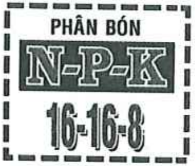 A.62,6.	B.77,2.	C.80,0.	D.90,0.Hướng dẫn giải1 mol P2O5 (142 g) có 2 mol P (62 g)  cung cấp 3,5 kg P 1 mol K2O (94 g) có 2 mol K (78 g)  cung cấp 8,3 kg K 3. Hiđrocacbon (1)Câu 75.	[MH - 2023]Bình “ga” loại 12 cân sử dụng trong hộ gia đình Y có chứa 12 kg khí hóa lỏng (LPG) gồm propan và butan với tỉ lệ mol tương ứng là 2: 3. Khi được đốt cháy hoàn toàn, 1 mol propan tỏa ra lượng nhiệt là 2220 kJ và 1 mol butan tỏa ra lượng nhiệt là 2850 kJ. Trung bình, lượng nhiệt tiêu thụ từ' đốt khí “ga” của hộ gia đình Y là 10.000 kJ/ngày và hiệu suất sử dụng nhiệt là 67,3%. Sau bao nhiêu ngày hộ gia đình Y sử dụng hết bình ga trên?A. 30 ngày.	B. 60 ngày.	C.40 ngày.	D.20 ngày.Hướng dẫn giải Lượng nhiệt tỏa ra khi đốt cháy hết 12 kg khí ga trên là 91,6.2220 + 137,4.2850 = 594942 kJVì H = 67,3%  nhiệt sử dụng thực tế là 594942.67,3% = 400396 kJ Số ngày gia đình Y sử dụng hết bình ga là ngày.4. Ancol – phenol – anđehit – axit (1)Câu 56.	[MH - 2023]Chất nào sau đây có 2 nguyên tử cacbon trong phân tử?A. Ancol propylic.	B. Ancol metylic.	C.Ancol etylic.	D.Ancol butylic.5. Este – chất béo  (6)Câu 48.	[MH - 2023]Công thức của etyl axetat làA. CH3COOCH3.	B. CH3COOC2H5.	C.HCOOCH3.	D.HCOOC2H5.Câu 54.	[MH - 2023]Chất nào sau đây là chất béo?A. Xenlulozơ.	B. Axit stearic.	C.Glixerol.	D.Tristearin.Câu 68.	[MH - 2023]Xà phòng hóa este X có công thức phân tử C4H8O2 bằng dung dịch NaOH dư thu được muối Y và ancol Z (bậc II). Công thức cấu tạo thu gọn của X làA. HCOOCH(CH3)2.		B. CH3CH2COOCH3.C.CH3COOC2H5.		D.HCOOCH2CH2CH3.Câu 70.	[MH - 2023]Thủy phân hoàn toàn 14,8 gam este đơn chức X bằng dung dịch NaOH dư, đun nóng, thu được 16,4 gam muối Y và m gam ancol Z. Giá trị của m làA. 6,4.	B. 4,6.	C.3,2.	D.9,2. .Hướng dẫn giảiPTHH: RCOOR’ + NaOH  RCOONa + R’OHVì mmuối > meste MR’< MNa = 23  R’ là CH3 (15)  ancol Z: CH3OHĐặt nNaOH = x mol = x mol 14,8 + 40x = 16,4 + 32x  x = 0,2 mol  m = 6,4 gam.P/s: Có thể dùng tăng giảm khối lượng Câu 74.	[MH - 2023]Chất béo X gồm các triglixerit. Phần trăm khối lượng của cacbon và hiđro trong X lần lượt là 77,25% và 11,75%. Xà phòng hóa hoàn toàn m gam X bằng dung dịch KOH dư, đun nóng thu được a gam muối. Mặt khác, cứ 0,1m gam X phản ứng tối đa với 5,12 gam Br2 trong dung dịch. Giá trị của a làA. 105,24.	B. 104,36.	C.103,28.	D.102,36.Hướng dẫn giảiX có dạng: CxHyO6m gam X phản ứng với 0,32 mol Br2Câu 80.	[MH - 2023]Cho E (C3H6O3) và F (C4H6O5) là các chất hữu cơ mạch hở. Trong phân tử chất F chứa đồng thời các nhóm -OH, -COO- và -COOH. Cho các chuyển hóa sau:(1) E + NaOH X + Y(2) F + NaOH X + H2O(3) X + HCl  Z + NaClBiết X, Y, Z là các hợp chất hữu cơ. Cho các phát biểu sau:(a) Chất X có số nguyên tử oxi bằng số nguyên tử hiđro.(b) Phân tử chất E chứa đồng thời nhóm -OH và nhóm -COOH.(c) Trong công nghiệp, chất Y được điều chế trực tiếp từ etilen.(d) Nhiệt độ sôi của chất Y nhỏ hơn nhiệt độ sôi của ancol etylic.(đ) 1 mol chất Z tác dụng với Na dư thu được tối đa 1 mol khí H2.Số phát biểu đúng làA. 4.	B. 3.	C.5.	D.2.Hướng dẫn giảiF chứa chức este khi thủy phân chỉ thu được chất hữu cơ X  sản phẩm thủy phân giống nhauE: HO – CH2 – COOCH3; F: HO – CH2 – COO – CH2 – COOH (1) HO – CH2 – COOCH3 + NaOH  HO – CH2 – COONa + CH3OH                                                                                  (X)                        (Y)(2) HO – CH2 – COO – CH2 – COOH + 2NaOH  2HO – CH2 – COONa + H2O(3) HO – CH2 – COONa + HCl → HO – CH2 – COOH + NaCl                                                                      (Z)Bao gồm: a, đ.(a) Đúng vì X: HO – CH2 – COONa: C2H3O3Na có 3O và 3H.(b) Sai vì E: HO – CH2 – COOCH3 không chứa nhóm COOH.(c) Sai vì Y: HO – CH2 – COONa không được điều chế trực tiếp từ etilen.(d) Đúng vì Y: CH3OH là ancol có phân tử khối nhỏ hơn C2H5OH nên nhiệt độ sôi nhỏ hơn.(đ) Đúng vì Z: HO – CH2 – COOH + 2Na → NaO – CH2 – COONa + H2↑ 6. Cacbohiđrat (3)Câu 60.	[MH - 2023]Chất nào sau đây có phản ứng tráng bạc?A. Saccarozơ.	B. Xenlulozơ.	C.Tinh bột.	D.Glucozơ.Câu 66.	[MH - 2023]Chất X được tạo thành trong cây xanh nhờ quá trình quang hợp. Thủy phân hoàn toàn X (xúc tác axit) thu được chất Y. Chất Y có nhiều trong quả nho chín nên còn được gọi là đường nho. Hai chất X và Y lần lượt làA. Tinh bột và glucozơ.		B. Xenlulozơ và saccarozơ.C.Xenlulozơ và fructozơ.		D.Tinh bột và saccarozơ.Câu 64.	[MH - 2023]Trong công nghiệp, saccarozơ là nguyên liệu để thủy phân thành glucozơ và fructozơ dùng trong kĩ thuật tráng gương, ruột phích. Để thu được 27 kg glucozơ cần thủy phân m kg saccarozơ với hiệu suất phản ứng là 60%. Giá trị của m làA. 25,65.	B. 85,50.	C.42,75.	D.51,30.Hướng dẫn giảiPTHH: C12H22O11 + H2O  C6H12O6 (G) + C6H12O6 (F)             342 g               →        180 g            27 kg7. Amin – amino axit – protein (3)Câu 57.	[MH - 2023]Chất nào sau đây là amin bậc một?A. CH3NHC2H5.	B. (CH3)2NH.	C.(C2H5)3N.	D.C6H5NH2.Câu 43. 	[MH - 2023] Ở điều kiện thường, chất nào sau đây là chất rắn?A. Đimetylamin.	B. Etylamin.	C.Glyxin.	D.Metylamin.Câu 65.	[MH - 2023]Để phản ứng vừa đủ với 1,24 gam amin X (no, đơn chức, mạch hở) cần 400 ml dung dịch HCl 0,1M. Công thức phân tử của X làA. CH5N.	B. C2H7N.	C.C4H11N.	D.C3H9N.Hướng dẫn giảiPTHH: CnH2n+1NH2 + HCl → CnH2n+1NH3Cl                   0,04   ←  0,04 mol Mamin =  CH5N8. Polime (2)Câu 50.	[MH - 2023]Trùng hợp vinyl cloruatạo thành polime nào sau đây?A. Polibutađien.	B. Polietilen.	C.Poli(vinyl clorua).	D.Policaproamit.Câu 62.	[MH - 2023]Phát biểu nào sau đây đúng?A. Trùng hợp buta-l,3-đien thu được polibuta-l,3-đien.B. Amilopectin có cấu trúc mạch polime không phân nhánh.C.Tơ xenlulozơ axetat và tơ visco đều là tơ tổng hợp.D.Polistiren được điều chế bằng phản ứng trùng ngưng stiren.9. Tổng hợphữu cơ (2)Câu 71.	[MH - 2023]Cho các phát biểu sau:(a) Isoamyl axetat có mùi thơm của chuối chín.(b) Lưu hóa cao su buna thu được cao su buna-S.(c) Đun nóng mỡ lợn với dung dịch NaOH đặc, thu được xà phòng.(d) Nhỏ vài giọt dung dịch I2 vào lát cắt của củ khoai lang xuất hiện màu xanh tím.(đ) Nhỏ dung dịch Gly-Val vào ống nghiệm chứa Cu(OH)2 xuất hiện hợp chất màu tím.Số phát biểu đúng làA. 5.	B. 4.	C.2.	D.3.Hướng dẫn giảiBao gồm: a, c, d(b) Sai vì lưu hóa cao su thu được cao su lưu hóa, đồng trùng hợp buta – 1,3 – đien và stiren thu được cao su buna – S.(đ) Sai vì đipeptit không có phản ứng màu Biure với Cu(OH)2.Câu 77.	[MH - 2023]Hỗn hợp E gồm axit cacboxylic đơn chức X, ancol no đa chức Y và chất Z là sản phẩm của phản ứng este hóa giữa X với Y. Trong E, số mol của X lớn hơn số mol của Y. Tiến hành các thí nghiệm sau:Thí nghiệm 1: Cho 0,5 mol E phản ứng với dung dịch NaHCO3 dư thu được 3,36 lít khí CO2 (ở đktc).Thí nghiệm 2: Cho 0,5 mol E vào dung dịch NaOH dư, đun nóng thì có 0,65 mol NaOH phản ứng và thu được 32,2 gam ancol Y.Thí nghiệm 3: Đốt cháy 0,5 mol E bằng O2 dư thu được 3,65 mol CO2 và 2,85 mol H2O.Biết các phản ứng xảy ra hoàn toàn. Phần trăm khối lượng củaZ trong E làA. 73,86%.	B. 71,24%.	C.72,06%.	D.74,68%.Hướng dẫn giải♦ TN1: x = = 0,15 mol y + z = 0,5 – 0,15 = 0,35 mol♦ TN2: nancol Y thu được = y + z = 0,35 mol  MY =  Y phù hợp là C3H5(OH)3nNaOH = 0,15 + m.z = 0,65 ♦ TN3:10. Đại cương kim loại (6)Câu 55.	[MH - 2023]Kim loại nào sau đây có khối lượng riêng nhỏ nhất?A. Fe.	B. Li.	C.Pb.	D.W.Câu 44. 	[MH - 2023] Cho thanh kim loại Zn vào dung dịch chất nào sau đây sẽ xảy ra hiện tượng ăn mòn điện hóa học?A. KCl.	B. HCl.	C.CuSO4.	D.MgCl2.Câu 49.	[MH - 2023]Điện phân nóng chảy NaCl, ở catot thu được chất nào sau đây?A. HCl.	B. Cl2.	C.Na.	D.NaOH.Câu 61.	[MH - 2023]Hòa tan hết 2,02 gam hỗn hợp gồm MgO và ZnO cần vừa đủ 60 ml dung dịch HCl 1M, sau phản ứng thu được dung dịch chứa m gam hỗn hợp muối. Giá trị của m làA. 3,67.	B. 4,21. 	C.4,15.	D.3,85.Hướng dẫn giảiKhi chuyển oxit về muối ta đã thay 1O bằng 2Cl. Cứ 1 mol O thay bằng 2 mol Cl thì khối lượng tăng 71 – 16 = 55 gam                                  0,06 mol Cl                →                   1,65 gam  m = 2,02 + 1,65 = 3,67 gam.P/s: Có thể làm bài toán theo cách đặt ẩn, lập hệ.Câu 67.	[MH - 2023]Đốt cháy 5,4 gam kim loại M (có hóa trị không đổi) trong 1,4 lít khí O2 đến phản ứng hoàn toàn được chất rắn X. Hòa tan hết X trong dung dịch HCl dư thu được 2,24 lít khí H2. Các thể tích khí đều đo ở đktc, kim loại M làA. Al.	B. Ca.	C.Zn.	D.Mg.Hướng dẫn giảiVì X phản ứng với HCl có sinh khí nên X chứa oxit và kim loại M dư.Bte ta có: Câu 78.	[MH - 2023]Dung dịch X gồm CuSO4 và NaCl. Tiến hành điện phân dung dịch X với điện cực trơ, màng ngăn xốp, cường độ dòng điện 0,5A, hiệu suất điện phân là 100%. Lượng khí sinh ra từ bình điện phân và lượng kim loại Cu sinh ra ở catot theo thời gian điện phân được cho ở bảng sau:Số mol NaCl trong X làA. 0,35 mol.	B. 0,40 mol.	C.0,45 mol.	D.0,30 mol.Hướng dẫn giải♦ t(s): nCu = 0,06 mol  ne = 0,12 mol ♦ t + 17370 (s)  ne = 0,12 + 0,09 = 0,21 mol  ♦ 3t (s)  ne = 3.0,12 = 0,36 mol 11. Kim loại kiềm – kim loại kiềm thổ - nhôm (7)Câu 41. 	[MH - 2023] Natri phản ứng với clo sinh ra sản phẩm nào sau đây?A. KCl.	B. NaCl.	C.NaClO.	D.NaOH.Câu 59.	[MH - 2023]Kim loại nào sau đây tác dụng với H2O (dư) tạo thành dung dịch kiềm?A. Hg.	B. Cu.	C.K.	D.Ag.Câu 47.	[MH - 2023] Trong phản ứng của kim loại Mg với khí O2, một nguyên tử Mg nhường bao nhiêu electron?A. 1. 	B. 3.	C.4.	D.2.Câu 45.	[MH - 2023] Nước cứng vĩnh cửu tác dụng với chất nào sau đây thu được kết tủa?A. NaNO3.	B. Na2CO3.	C.NaCl.	D.HCl.Câu 52.	[MH - 2023]Trong công nghiệp, nhôm đuợc sản xuất bằng phương pháp điện phân nóng chảy chất nào sau đây?A. AlCl3.	B. Al2O3.	C.Al(OH)3. 	D.Al(NO3)3.Câu 42. 	[MH - 2023] Dung dịch chất nào sau đây không hòa tan đuợc Al(OH)3?A. KOH.	B. HCl.	C.BaCl2.	D.HNO3.Câu 79.	[MH - 2023]Cho sơ đồ các phản ứng sau:(1) NaAlO2 + CO2 + H2O → X + NaHCO3(2) X + Y → AlCl3 + H2O(3) NaHCO3 + Y → Z + H2O + CO2Các chất X, Z thỏa mãn sơ đồ trên lần lượt làA. Al(OH)3, Na2CO3.	B. Al(OH)3, NaCl.	C.AlCl3, NaCl.	D.AlCl3, Na2CO3.Hướng dẫn giải(1) NaAlO2 + CO2 + 2H2O → Al(OH)3↓ + NaHCO3                                                       (X)(2) Al(OH)3 + 3HCl → 2AlCl3 + 3H2O                            (Y)(3) NaHCO3 + HCl → NaCl + CO2↑ + H2O                                        (Z)12. Sắt, crom và hợp chất(3)Câu 46.	[MH - 2023] Trong điều kiện không có oxi, sắt phản ứng với lượng dư dung dịch nào sau đây sinh ra muối sắt(III)?A. H2SO4 đặc, nóng.	B. HNO3 đặc, nguội.	C.CuSO4 loãng.	D.HCl loãng.Câu 58.	[MH - 2023]Crom(III) oxit là chất rắn màu lục thẫm, đuợc dùng tạo màu lục cho đồ sứ, đồ thủy tinh. Công thức của crom(IIl) oxit làA. Cr(OH)3.	B. CrO.	C.Cr2O3.	D.CrO3.Câu 69.	[MH - 2023]Cho 4 dung dịch riêng biệt: CuSO4, FeCl3, HCl và NaOH. Số dung dịch có khả năng phản ứng được với kim loại Fe làA. 3.	B. 4.	C.2.	D.1.13. Hóa học với môi trường (1)Câu 53.	[MH - 2023]Tác nhân chủ yếu gây “hiệu ứng nhà kính” là do sự tăng nồng độ trong khí quyển của chất nào sau đây?A. CO2.	B. O2.	C.N2.	D.H2.14. Tổng hợp vô cơ (3)CácCâu 1.	Câu 2.	Câu 63.	[MH - 2023]Thí nghiệm nào sau đây không xảy ra phản ứng?A. Cho dung dịch HCl vào dung dịch NaHCO3.B. Cho dung dịch KHSO4 vào dung dịch BaCl2.C.Cho thanh kim loại Ag vào dung dịch FeSƠ4.D.Cho thanh kim loại Al vào dung dịch H2SO4 loãng.Câu 72.	[MH - 2023]Thực hiện các thí nghiệm sau:(a) Cho kim loại Na vào dung dịch CuSO4.(b) Cho kim loại Al vào dung dịch KOH dư.(c) Cho dung dịch AgNƠ3 vào dung dịch HCl.(d) Cho NH4Cl vào dung dịch Ba(OH)2 đun nóng.(đ) Cho dung dịch H2SO4 vào dung dịch Ba(HCO3)2.Sau khi các phản ứng kết thúc, số thí nghiệm vừa thu được kết tủa vừa thu được chất khí làA. 5.	B. 3.	C.2.	D.4.Hướng dẫn giảiBao gồm: a, đ.(a) 2Na + 2H2O → 2NaOH + H2↑; 2NaOH + CuSO4 → Cu(OH)2↓ + Na2SO4(b) 2Al + 2KOHdư + 2H2O → 2KAlO2 + 3H2↑ (c) AgNO3 + HCl → AgCl↓ + HNO3(d) 2NH4Cl + Ba(OH)2BaCl2 + 2NH3↑ + 2H2O(đ) H2SO4 + Ba(HCO3)2 → BaSO4↓ + 2CO2↑ + 2H2OCâu 76. 	[MH - 2023] Hỗn hợp E gồm Fe, Fe3Ơ4, Fe2O3 và FeCO3. Nung 42,8 gam E trong bình kín chứa 0,05 mol khí O2 thu được chất rắn X (chỉ gồm Fe và các oxit) và 0,1 mol khí CO2. Hòa tan hết X trong dung dịch HCl nồng độ 7,3% thu được 6,72 lít khí H2(ở đktc) và dung dịch Y chỉ chứa muối. Cho tiếp dung dịch AgNO3 dư vào Y thu được 244,1 gam kết tủa gồm Ag và AgCl. Biết các phản ứng xảy ra hoàn toàn. Nồng độ phần trăm của FeCl2 trong Y gần nhấtvới giá trị nào sau đây?A. 6,05%.	B. 6,87%.	C.3,03%.	D.3,44%.Hướng dẫn giải♦♦Câu 3.	Câu 4.	Câu 5.	Câu 6.	Câu 7.	Câu 8.	Câu 9.	Câu 10.	Câu 11.	Câu 12.	Câu 13.	Câu 14.	Câu 15.	Câu 16.	Câu 17.	Câu 18.	Câu 19.	Câu 20.	Câu 21.	Câu 22.	Câu 23.	Câu 24.	Câu 25.	Câu 26.	Câu 27.	Câu 28.	Câu 29.	Câu 30.	Câu 31.	Câu 32.	Câu 33.	Câu 34.	Câu 35.	Câu 36.	Câu 37.	Câu 38.	Câu 39.	______HẾT_____BỘ GIÁO DỤC VÀ ĐÀO TẠOĐỀ THI THAM KHẢO(Đề thi có 04 trang)KỲ THI TỐT NGHIỆP TRUNG HỌC PHỔ THÔNG NĂM 2023Bài thi: KHOA HỌC TỰ NHIÊNMôn thi thành phần: HÓA HỌCThời gian làm bài: 50 phút, không kể thời gian phát đềThời gian điện phân (giây)Lượng khí sinh ra từ bình điện phân (mol)Lượng kim loại Cu sinh ra ở catot (mol)0,060,0750,075LớpSTTNội dungMức độMức độMức độMức độTổngLớpSTTNội dungNBTHVDVDCTổng111Sự điện li11112Phi kim11113Hiđrocacbon11114Ancol – phenol – anđehit – axit 11125Este – chất béo2226126Cacbohiđrat123127Amin – amino axit – protein 213128Polime112129Tổng hợp hữu cơ1121210Đại cương kim loại32161211Kim loại kiềm – kiềm thổ – nhôm 6171212Sắt, crom và hợp chất2131213Hóa học với môi trường111214Tổng hợp vô cơ1113TổngTổngTổng20c10c8c2c40cTổngTổngTổng5đ2,5đ2đ0,5đ10đ41B51A61A71D42C52B62A72C43C53A63C73C44C54D64B74B45B55B65A75C46A56C66A76B47D57D67D77C48B58C68A78D49C59C69A79B50C60D70A80BThời gian điện phân (giây)tt + 173703tLượng khí sinh ra từ bình điện phân (mol)aa + 0,0754,5aLượng kim loại Cu sinh ra ở catot (mol)0,060,0750,075